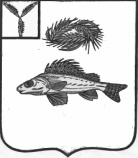 СОВЕТДЕКАБРИСТСКОГО МУНИЦИПАЛЬНОГО ОБРАЗОВАНИЯЕРШОВСКОГО МУНИЦИПАЛЬНОГО РАЙОНАСАРАТОВСКОЙ ОБЛАСТИРЕШЕНИЕот 05.07.2017 г.									№ 18-57Об имущественной поддержкесубъектов малого и среднегопредпринимательства припредоставлении муниципальногоимущества»	Руководствуясь Федеральным законом от 24.07.2007 года № 209-ФЗ «О развитии малого и среднего предпринимательства в Российской Федерации», в соответствии с постановлением Правительства Российской Федерации от 21.08.2010 г. № 645 «Об имущественной поддержке субъектов малого и среднего предпринимательства при предоставлении федерального имущества», Уставом Декабристского муниципального образования Ершовского муниципального района Саратовской области, Совет Декабристского муниципального образованияРЕШИЛ:Уполномочить администрацию Декабристского муниципального образования Ершовского муниципального района осуществлять:- формирование, ведение (в том числе ежегодном дополнении) и обязательное опубликование перечня муниципального имущества Декабристского муниципального образования Ершовского муниципального района, свободного от прав третьих лиц (за исключением имущественных прав субъектов малого и среднего предпринимательства), предусмотренного частью 4 статьи 18 Федерального закона "О развитии малого и среднего предпринимательства в Российской Федерации", в целях предоставления муниципального имущества Декабристского муниципального образования во владение и (или) пользование на долгосрочной основе субъектам малого и среднего предпринимательства и организациям, образующим инфраструктуру поддержки субъектов малого и среднего предпринимательства;- предоставление в установленном порядке движимого и недвижимого муниципального имущества Декабристского муниципального образования (за исключением земельных участков), включенного в перечень, во владение и (или) пользование на долгосрочной основе субъектам малого и среднего предпринимательства и организациям, образующим инфраструктуру поддержки субъектов малого и среднего предпринимательства;- проведение конкурсов и аукционов на право заключения договоров аренды с субъектами малого и среднего предпринимательства в отношении муниципального имущества Декабристского муниципального образования, включенного в перечень (стартовый размер арендной платы определяется на основании отчета об оценке рыночной арендной платы, подготовленный в соответствии с законодательством Российской Федерации об оценочной деятельности.Утвердить Порядок формирования, ведения, обязательного опубликования перечня муниципального имущества Декабристского муниципального образования, предназначенного для передачи во владение и (или) в пользование субъектам малого и среднего предпринимательства, согласно приложению № 1.В течение года с даты включения муниципального имущества Декабристского муниципального образования в перечень, администрация Декабристского МО объявляет аукцион (конкурс) на право заключения договора, предусматривающего переход прав владения и (или) пользования в отношении указанного имущества, среди субъектов малого и среднего предпринимательства и организаций, образующих инфраструктуру поддержки субъектов малого и среднего предпринимательства, или осуществляет предоставление такого имущества по заявлению указанных лиц в случаях, предусмотренных Федеральным законом "О защите конкуренции".При заключении с субъектами малого и среднего предпринимательства договоров аренды в отношении муниципального имущества Декабристского муниципального образования, включенного в перечень, предусматривать следующие условия:а) срок договора аренды составляет не менее 5 лет;б) арендная плата вносится в следующем порядке:- в первый год аренды - 40 процентов размера арендной платы;- во второй год аренды - 60 процентов размера арендной платы;- в третий год аренды - 80 процентов размера арендной платы;- в четвертый год аренды и далее - 100 процентов размера арендной платы.Настоящее решение разместить на официальном сайте Декабристского муниципального образования в сети Интернет.Глава Декабристскогомуниципального образования					/Полещук М.А./Приложение №1к решению Совета Декабристского МО Ершовского МРот 05.07.2017 г. № 18-57Порядок формирования, ведения, обязательного опубликования перечня муниципального имущества, предназначенного для передачи во владение и (или) в пользование субъектам малого и среднегопредпринимательства1. Настоящий порядок формирования, ведения (в том числе ежегодного дополнения) и обязательного опубликования перечня муниципального имущества, находящегося в собственности Декабристского муниципального образования Ершовского муниципального района Саратовской области (за исключением земельных участков), свободного от прав третьих лиц (за исключением имущественных прав субъектов малого и среднего предпринимательства), разработан в соответствии с частью 4 статьи 18 Федерального закона "О развитии малого и среднего предпринимательства в Российской Федерации" (далее соответственно - муниципальное имущество, перечень), в целях предоставления муниципального имущества во владение и (или) в пользование на долгосрочной основе субъектам малого и среднего предпринимательства и организациям, образующим инфраструктуру поддержки субъектов малого и среднего предпринимательства.2. В перечень вносятся сведения о муниципальном имуществе, соответствующем следующим критериям:а) муниципальное имущество свободно от прав третьих лиц (за исключением имущественных прав субъектов малого и среднего предпринимательства);б) муниципальное имущество не ограничено в обороте;в) муниципальное имущество не является объектом религиозного назначения;г) муниципальное имущество не является объектом незавершенного строительства;д) муниципальное имущество не включено в прогнозный план (программу) приватизации имущества, находящегося в собственности Декабристского МО Ершовского МР Саратовской области;е) муниципальное имущество не признано аварийным и подлежащим сносу или реконструкции.3. Внесение сведений о муниципальном имуществе в перечень (в том числе ежегодное дополнение), а также исключение сведений о муниципальном имуществе из перечня осуществляется администрацией Декабристского МО (далее уполномоченный орган) на основании решения  Совета Декабристского муниципального образования.4. Уполномоченный орган вправе исключить сведения о муниципальном имуществе из перечня, если в течение 2 лет со дня включения сведений о муниципальном имуществе в перечень в отношении такого имущества от субъектов малого и среднего предпринимательства или организаций, образующих инфраструктуру поддержки субъектов малого и среднего предпринимательства, не поступило:а) ни одной заявки на участие в аукционе (конкурсе) на право заключения договора, предусматривающего переход прав владения и (или) пользования в отношении муниципального имущества;б) ни одного заявления о предоставлении муниципального  имущества, в отношении которого заключение указанного договора может быть осуществлено без проведения аукциона (конкурса) в случаях, предусмотренных Федеральным законом "О защите конкуренции".5. Уполномоченный орган исключает сведения о муниципальном имуществе из перечня в одном из следующих случаев:а) в отношении муниципального имущества принято решение Совета Декабристского МО о его использовании для муниципальных нужд либо для иных целей;б) право муниципальной собственности на имущество прекращено по решению суда или в ином установленном законом порядке.6. Сведения о муниципальном имуществе вносятся в перечень в составе и по форме (приложения № 1 к настоящему Порядку).7. Сведения о муниципальном имуществе группируются в перечне по видам имущества - недвижимое имущество (в том числе единый недвижимый комплекс), движимое имущество.8. Ведение перечня осуществляется уполномоченным органом в электронной форме.9. Перечень и внесенные в него изменения подлежат:а) обязательному опубликованию в средствах массовой информации - в течение 10 рабочих дней со дня утверждения;б) размещению на официальном сайте Декабристского муниципального образования в сети "Интернет" - в течение 3 рабочих дней со дня утверждения.Приложение № 1к ПорядкуФОРМАперечня муниципального имущества, свободного от прав третьих лиц (за исключением имущественных прав субъектов малого и среднего предпринимательства), предусмотренного частью 4 статьи 18 Федерального закона "О развитии малого и среднего предпринимательства в Российской Федерации"№ п/пНаименования имущества, адресИндивидуализирующие характеристики имуществаБалансовая принадлежность1.Баня,п. Целинный ул. Восточная д.46БНежилое помещение2.Земельный участок, территория Декабристского МО64:13:211001:20Земельный участок под водой3.Земельный участок,Территория Декабристского МО,64:13:210701:21Земельный участок под водой